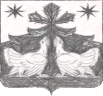 КРАСНОЯРСКИЙ КРАЙТУРУХАНСКИЙ РАЙОНЗОТИНСКИЙ СЕЛЬСКИЙ СОВЕТ ДЕПУТАТОВРЕШЕНИЕ 30.04.2021                                       с. Зотино		                        №  84-4О признании утратившими силу решений Зотинского сельского Совета депутатов в сфере оплаты труда работников учреждений культуры и молодежной политики В соответствии с Трудовым кодексом Российской Федерации, Федеральным законом от 06.10.2003 № 131-ФЗ "Об общих принципах организации местного самоуправления в Российской Федерации", Уставом Зотинского сельсовета Зотинский сельский Совет депутатов, РЕШИЛ:1. Признать утратившими силу следующие решения Зотинского сельского Совета депутатов:от 18.02.2013 № 23-2 «Об утверждении Положения о новой системе оплаты труда работников муниципальных учреждений с. Зотино Туруханского района в сфере молодежной политики», от 15.06.2015 № 35-6 « О внесении изменений и дополнений в Решение Зотинского сельского Совета депутатов от 18.02.2013 г. № 23-2 «Об утверждении Положения о новой системе оплаты труда работников муниципальных учреждений с. Зотино Туруханского района в сфере молодежной политики», от 05.09.2013 № 25-4 "Об увеличении на 20 % размеров оплаты труда с 01.06.2013 г. работникам муниципальных бюджетных  и казенных учреждений культуры".2. Контроль за исполнением настоящего Решения возложить на заместителя Главы сельсовета по финансовым вопросам –Главного бухгалтера ( Реут И. В.).3. Решение вступает в силу после его официального опубликования в печатном издании газете «Ведомости органов местного самоуправления Зотинского сельсовета».Глава Зотинского сельсовета, Председатель Зотинского сельского Совета депутатов:                                                    П.Г. Опарина